HURRICANE IRMA RESPONSE UPDATE FOR 9.22.2017LEE COUNTY LSA (Logistical Staging Area)Lehigh Acres, FloridaFlorida Forest Service Green Type 2 Incident Management TeamThe Florida Forest Service Green Type 2 IMT received orders from Florida SERT to stand up and operate a Logistical Staging Area in Lee County to meet the needs of the residents impacted by the devastating effects of Hurricane Irma. The team began arriving on Monday, September 11. Since that time, 209 truckloads containing 7.5 million pounds of relief supplies such as water, ice, tarps, and meals have been dispatched to 48 Points of Distribution (PODs) throughout twelve (12) counties in south Florida. 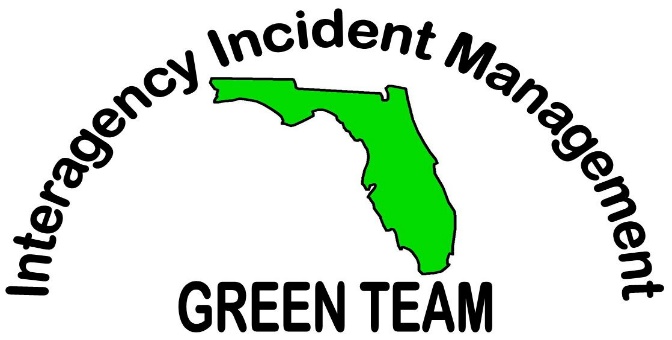 Semi TruckloadsSemi TruckloadsSemi TruckloadsSemi TruckloadsCounty Delivery LocationsFood Water Ice TarpsBroward411100Collier13242400De Soto32500Glades30600Hendry27701Highlands5101540Lee17394180Okeechobee122004895101121Current as of 1600 9/21/2017Current as of 1600 9/21/2017